REMPIS.367211@2freemail.com 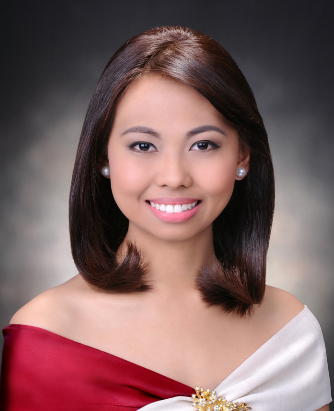 MAGNA CUM LAUDEBACHELOR OF ARTS major in MASS COMMUNICATIONFar Eastern University, ManilaRelated Coursework: Advertising, Drama and Theater Arts, Journalism, Radio and Television Production, Photography, Broadcasting, Investigative Journalism, Communication ResearchCOMPETENCIESCommunicationProficient in the English and Filipino languagePossess good communication and interpersonal skillsReached Advanced Working Proficiency in the TOEIC Exam
Technical
Microsoft Office, Excel and OutlookBasic EditingInternet ApplicationEmployment History______________________________________________________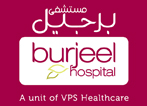 BURJEEL HOSPITAL, ABU DHABI, UAE (JCI Re-Accredited)Neonatal Intensive Care Unit, Ward Secretary/ClerkSeptember 2014 – December 2016Role and Context:Knowledge in SAP Prepare reports, documents, statistics, KPIs in the unitPerforms clerical duties to maintain an organized healthcare officeMaintains a line of communication between the patient and clinical staffAnswering phones, making copies, scheduling appointments and maintaining suppliesAdmit patients, administer and maintain patient records and coordinate billingCommunicates with the clinical staff to ensure all appropriate patient information is gatheredTakes and transcribe minutes of the meeting and dictationsCollate information and maintain databasesHandle incoming mail, answer telephone queriesSeminars / Trainings Attended:Participant, Guinness World RecordsLargest Simultaneous Self Examination for Breast CancerConvention Center, Zayed University, 15th October 2014EHSMS TrainingBurjeel Hospital, Abu Dhabi, UAE (07 July 2015)Infection Control TrainingBurjeel Hospital, Abu Dhabi, UAE (06 July 2015)Fire And Safety TrainingBurjeel Hospital, Abu Dhabi, UAE(05 July 2015)Infection Control CompetencyBurjeel Hospital, Abu Dhabi, UAE(October 2014)RCBC SAVINGS BANK, PACIFIC PLACE
RCBC Savings Bank, Pacific Place Branch, Philippines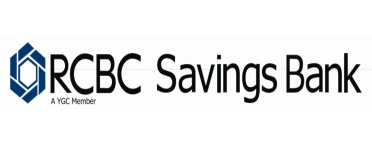 Customer Relations AssistantSeptember 18, 2013 – March 18, 2014Role and Context:Attends to customer queriesAttends to queries over the phone, fax or email.Handles documents files, clients informationOrganizes files on databaseCreates daily reportsProvides competent, timely, error free service to clientsDelivers reliable administrative support and customer serviceProvides clear, accurate and relevant informationMaintains a strong knowledge of products of the companySeminars / Trainings Attended:Counterfeit Detection Seminar
October 25, 2013
Learning Resource Center, Ortigas Center, Pasig CitySignature Verification & Forgery Detection
October 23, 2013
Learning Resource Center, Ortigas Center, Pasig CityImage Enhancement and Business Decorum
New Horizon Hotel, Boni Avenue, Mandaluyong City
October 5, 2013New Employee Orientation
October 2, 2013
New Horizon Hotel, Boni Avenue, Mandaluyong CityTraining / Work Related Experiences_______________________________________
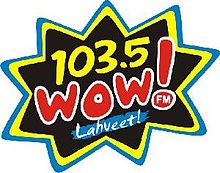 ADVANCE MEDIA BROADCASTING SYSTEM, WOW FM
Intern/ Trainee
April 2012 – May 2012EDUCATIONAL BACKGROUND_________________________________________________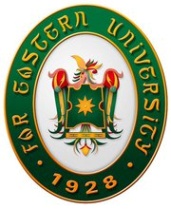 FAR EASTERN UNIVERSITY, MANILABachelor of Arts major in Mass CommunicationMagna cum Laude	2009 - 2013TRAININGS ATTENDED
Scriptwriting Workshop with Ricky Lee
University Conference Center, Far Eastern University, July 31, 2012Social Media for Social Change
January 12, 2012
Far Eastern University Auditorium EMI: Equipping Mass Comm. for Internship
December 01, 2011
University Conference Center, Far Eastern UniversityPASIG CHRISTIAN ACADEMY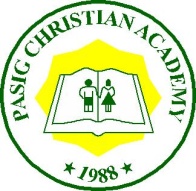 Dr. Sixto Antonio Ave. Caniogan, Pasig CitySecondary EducationGloria Macapagal Arroyo Culture & Arts Awardee2004 - 2008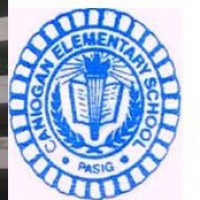 CANIOGAN ELEMENTARY SCHOOLKalinangan Street, Caniogan, Pasig CityPrimary Education1999-2004PERSONAL PROFILE_________________________________________________________Height		: 		5’1Age		: 		22Birthday	: 		February 10, 1992Age		:		23Gender		: 		FemaleReligion		: 		Iglesia ni Cristo (Christian)Status		: 		SingleLanguage	:		English and Filipino